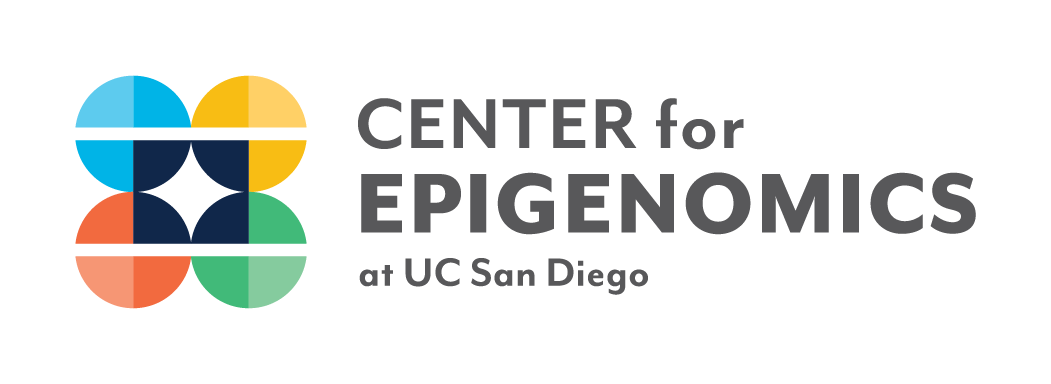 Instructions for ATAC-seq sample submission for UCSD InvestigatorsPlease contact epigenome@ucsd.edu to discuss your project with Center for Epigenomics staff before submitting samples. Once you have spoken to Center staff and are ready to submit samples, please:(1) Ensure that your samples are prepared according to guidelines here.(2) Complete sample manifest (download blank copy here).Please be sure to complete all fields in “Samples” tab.Please be sure to review policies and affirm consent on “Policies” tab.Please be sure that your samples are in 1.5 mL tubes clearly labeled with the same Sample ID as indicated on your sample submission form.Please also label side of tubes with your last name.(3) Send manifest to epigenome@ucsd.edu with the subject line: “ATAC-seq sample manifest - [your last name here]. (4) Please Drop samples off Monday-Thursday between 10am-4pm at our drop-off freezer (map here).